Αιτήσεις οι οποίες δεν είναι πλήρεις θα απορριφθούν 
κατά το στάδιο ελέγχου πληρότητας της υποβαλλόμενης ερευνητικής πρότασης.Η παρούσα αίτηση (ενυπόγραφη) και το λοιπό υποστηρικτικό υλικό που τη συνοδεύει 
αποστέλλονται ΜΟΝΟ ηλεκτρονικά στην διεύθυνση proelke@uom.edu.grΚατηγορίες δαπανώνΠαρουσιάστε περιληπτικά την αιτούμενη χρηματοδότηση. Όλα τα τμήματα του προϋπολογισμού θα πρέπει να αιτιολογηθούν στο Τμήμα 2.Να συσχετίσετε τα ποσά που αναφέρετε στο Τμήμα 1 με τους στόχους και τις απαιτήσεις του ερευνητικού προγράμματος. Να μην υπερβείτε το διαθέσιμο χώρο αυτής της σελίδας. 
1.	Επικαιροποιημένο βιογραφικό σημείωμα έως πέντε (5) σελίδες2.	Παρουσίαση ερευνητικής πρότασης έως πέντε (5) σελίδεςΓια να καταδείξετε στους εξωτερικούς αξιολογητές τη σημασία της προτεινόμενης ερευνητικής πρότασης, να συμπεριλάβετε σχετική αναφορά που να περιλαμβάνει τα κάτωθι:Σύντομη περίληψη της ερευνητικής πρότασης (έως 300 λέξεις) Σύντομη βιβλιογραφική ανασκόπηση της ερευνητικής περιοχής (έως 500 λέξεις).Περιγραφή των γενικών στόχων, της ερευνητικής μεθοδολογίας και των αναμενομένων αποτελεσμάτων του ερευνητικού προγράμματος.Εάν η παρούσα αίτηση αφορά συνέχεια ενός ήδη χρηματοδοτημένου ερευνητικού προγράμματος, να συμπεριλάβετε τα έως τώρα αποτελέσματα και να τα συσχετίσετε με τα αναφερόμενα ως αναμενόμενα αποτελέσματα. Τεκμηρίωση της πρωτότυπης συμβολής του προτεινόμενου ερευνητικού προγράμματος στην ερευνητική περιοχή3.	Σχετικό επιστημονικό έργοΝα συμπεριλάβετε το επιστημονικό σας έργο (δημοσιεύσεις ή άλλα ερευνητικά επιτεύγματα) που θεωρείτε σχετικό με το περιεχόμενο της υποβληθείσας ερευνητικής πρότασης. Οποιοδήποτε συμπληρωματικό, υποστηρικτικό, κατά την κρίση σας υλικό, μπορεί να συμπεριληφθεί εδώ.* Όλα τα κύρια και λοιπά έξοδα πρέπει να κοστολογούνται συγκεκριμένα ένα προς ένα στα πεδία των επιμέρους κατηγοριών δαπανών.** Οι μετακινήσεις δικαιολογούνται στην οικονομική θέση των δημοσίων μεταφορικών μέσων.*** Η καταβολή ημερήσιας αποζημίωσης προσδιορίζεται σε ποσό ύψους €70 ανά ημέρα απουσίας στο εσωτερικό και €190 ανά ημέρα απουσίας στο εξωτερικό.  Τα έξοδα διαμονής σε ξενοδοχείο (ΜΟΝΟΝ ΧΡΕΩΣΗ ΔΩΜΑΤΙΟΥ) δεν μπορούν να υπερβαίνουν τα €120 στο εσωτερικό και τα €150 στο εξωτερικό.**** Εάν η αίτηση συμπεριλαμβάνει μετακίνηση για παρουσίαση σε συνέδριο, θα πρέπει να υποβάλετε επιπροσθέτως και τα εξής δικαιολογητικά: (α) την Ανακοίνωση του συνεδρίου, (β) τον τίτλο του συνεδρίου, (γ) το λόγο παρουσίας του συμμετέχοντος/ων στο συνέδριο (προφορική παρουσίαση εργασίας, παρουσίαση poster, ιδιότητα ως μέλους Επιστημονικής/Οργανωτικής Επιτροπής του συνεδρίου, οργανωτής τμήματος του συνεδρίου, κλπ.). Επιπλέον θα πρέπει να παράσχετε πληροφορίες για τον (ενδεικτικό) προϋπολογισμό, συμπεριλαμβανομένων εξόδων συμμετοχής (registration fee), εκτιμήσεων δαπανών για αγορά αεροπορικών εισιτηρίων, διαμονή κλπ.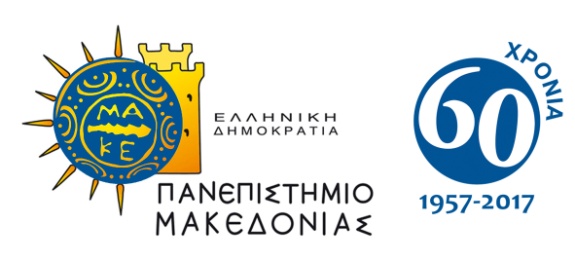 ΕΙΔΙΚΟΣ ΛΟΓΑΡΙΑΣΜΟΣ ΚΟΝΔΥΛΙΩΝ ΕΡΕΥΝΑΣΠΡΟΓΡΑΜΜΑ ΕΡΕΥΝΗΤΙΚΩΝ ΕΠΙΧΟΡΗΓΗΣΕΩΝ ΣΤΟ ΠΛΑΙΣΙΟ ΕΝΙΣΧΥΣΗΣ ΤΗΣ ΒΑΣΙΚΗΣ EΡΕΥΝΑΣΠΑΡΑΡΤΗΜΑ Α – ΜΕΡΟΣ ΑΑΙΤΗΣΗ ΓΙΑ ΕΡΕΥΝΗΤΙΚΗ ΕΠΙΧΟΡΗΓΗΣΗΑριθμός αιτήσεως 
(συμπληρώνεται από τον ΕΛΚΕ)ΟνοματεπώνυμοΑκαδημαϊκό ΤμήμαΤίτλος προτεινόμενης 
ερευνητικής πρότασηςΕπιστημονικό Πεδίο Έρευνας 
(κάθε πρόταση ανήκει σε 
ένα μόνο Επιστημονικό Πεδίο)Επιστημονικό Πεδίο 1. Οικονομικές Επιστήμες Επιστημονικό Πεδίο 2. Επιστήμες Διοίκησης Επιχειρήσεων Επιστημονικό Πεδίο 3. Επιστήμες Πληροφορικής και Υπολογιστών Επιστημονικό Πεδίο 4. Κοινωνικές και Ανθρωπιστικές Επιστήμες Επιστημονικό Πεδίο 5. Μουσικής Επιστήμης και Τέχνης Επιστημονικό Πεδίο 1. Οικονομικές Επιστήμες Επιστημονικό Πεδίο 2. Επιστήμες Διοίκησης Επιχειρήσεων Επιστημονικό Πεδίο 3. Επιστήμες Πληροφορικής και Υπολογιστών Επιστημονικό Πεδίο 4. Κοινωνικές και Ανθρωπιστικές Επιστήμες Επιστημονικό Πεδίο 5. Μουσικής Επιστήμης και Τέχνης Επιστημονικό Πεδίο 1. Οικονομικές Επιστήμες Επιστημονικό Πεδίο 2. Επιστήμες Διοίκησης Επιχειρήσεων Επιστημονικό Πεδίο 3. Επιστήμες Πληροφορικής και Υπολογιστών Επιστημονικό Πεδίο 4. Κοινωνικές και Ανθρωπιστικές Επιστήμες Επιστημονικό Πεδίο 5. Μουσικής Επιστήμης και Τέχνης Η ερευνητική πρόταση περιλαμβάνει τη χρήση ανθρωπίνων υποκειμένων ή/και ζώωνΗ ερευνητική πρόταση περιλαμβάνει τη χρήση ανθρωπίνων υποκειμένων ή/και ζώωνΝΑΙ 	     ΌΧΙ ΝΑΙ 	     ΌΧΙ Αποστέλλοντας την αίτηση αυτή ηλεκτρονικά, αποδέχομαι ότι έχω διαβάσει και κατανοήσει όλες τις πληροφορίες που περιέχονται στον Κανονισμό, την παρούσα Αίτηση και τη σχετική Προκήρυξη. Γνωρίζω ότι η αίτησή μου αυτή θα σταλεί για αξιολόγηση, δεν προβλέπεται διαδικασία ενστάσεων επί του αποτελέσματος και το αποδέχομαι.Αποστέλλοντας την αίτηση αυτή ηλεκτρονικά, αποδέχομαι ότι έχω διαβάσει και κατανοήσει όλες τις πληροφορίες που περιέχονται στον Κανονισμό, την παρούσα Αίτηση και τη σχετική Προκήρυξη. Γνωρίζω ότι η αίτησή μου αυτή θα σταλεί για αξιολόγηση, δεν προβλέπεται διαδικασία ενστάσεων επί του αποτελέσματος και το αποδέχομαι.Αποστέλλοντας την αίτηση αυτή ηλεκτρονικά, αποδέχομαι ότι έχω διαβάσει και κατανοήσει όλες τις πληροφορίες που περιέχονται στον Κανονισμό, την παρούσα Αίτηση και τη σχετική Προκήρυξη. Γνωρίζω ότι η αίτησή μου αυτή θα σταλεί για αξιολόγηση, δεν προβλέπεται διαδικασία ενστάσεων επί του αποτελέσματος και το αποδέχομαι.Αποστέλλοντας την αίτηση αυτή ηλεκτρονικά, αποδέχομαι ότι έχω διαβάσει και κατανοήσει όλες τις πληροφορίες που περιέχονται στον Κανονισμό, την παρούσα Αίτηση και τη σχετική Προκήρυξη. Γνωρίζω ότι η αίτησή μου αυτή θα σταλεί για αξιολόγηση, δεν προβλέπεται διαδικασία ενστάσεων επί του αποτελέσματος και το αποδέχομαι.    	δεν απαιτείται υπογραφή, η αίτηση αποστέλλεται ΜΟΝΟ ηλεκτρονικά από την ιδρυματική ηλεκτρονική διεύθυνση του αιτούντος @uom.gr ή @uom.edu.gr    	δεν απαιτείται υπογραφή, η αίτηση αποστέλλεται ΜΟΝΟ ηλεκτρονικά από την ιδρυματική ηλεκτρονική διεύθυνση του αιτούντος @uom.gr ή @uom.edu.gr    	δεν απαιτείται υπογραφή, η αίτηση αποστέλλεται ΜΟΝΟ ηλεκτρονικά από την ιδρυματική ηλεκτρονική διεύθυνση του αιτούντος @uom.gr ή @uom.edu.grΗΜΕΡΟΜΗΝΙΑΕΙΔΙΚΟΣ ΛΟΓΑΡΙΑΣΜΟΣ ΚΟΝΔΥΛΙΩΝ ΕΡΕΥΝΑΣΠΡΟΓΡΑΜΜΑ ΕΡΕΥΝΗΤΙΚΩΝ ΕΠΙΧΟΡΗΓΗΣΕΩΝ ΣΤΟ ΠΛΑΙΣΙΟ ΕΝΙΣΧΥΣΗΣ ΤΗΣ ΒΑΣΙΚΗΣ EΡΕΥΝΑΣΠΑΡΑΡΤΗΜΑ Α – ΜΕΡΟΣ ΒΣύντομη παρουσίαση του προϋπολογισμού (Τμήμα 1)ΚΑΤΗΓΟΡΙΑ ΔΑΠΑΝΗΣΣΥΝΟΠΤΙΚΗ ΠΕΡΙΓΡΑΦΗΠΟΣΟ ΣΕ €Κύρια έξοδα* 
(αγορά λογισμικού, βιβλιογραφικού, πληροφοριακού και αναλωσίμου υλικού)Μετακινήσεις** 
για ερευνητικούς σκοπούςΜετακινήσεις*** 
για παρουσιάσεις σε συνέδριαΆλλα έξοδα
 (πρόσβαση σε βάσεις δεδομένων, έξοδα δημοσιεύσεων σε περιοδικά που το απαιτούν, ταχυδρομικά έξοδα που αφορούν το ερευνητικό πρόγραμμα π.χ. αποστολή ερωτηματολογίων, κλπ.).ΣΥΝΟΛΙΚΟ ΠΟΣΟ ΑΙΤΗΣΗΣ ΓΙΑ ΤΗΝ ΕΡΕΥΝΗΤΙΚΗ ΠΡΟΤΑΣΗΣΥΝΟΛΙΚΟ ΠΟΣΟ ΑΙΤΗΣΗΣ ΓΙΑ ΤΗΝ ΕΡΕΥΝΗΤΙΚΗ ΠΡΟΤΑΣΗΕΙΔΙΚΟΣ ΛΟΓΑΡΙΑΣΜΟΣ ΚΟΝΔΥΛΙΩΝ ΕΡΕΥΝΑΣΠΡΟΓΡΑΜΜΑ ΕΡΕΥΝΗΤΙΚΩΝ ΕΠΙΧΟΡΗΓΗΣΕΩΝ ΣΤΟ ΠΛΑΙΣΙΟ ΕΝΙΣΧΥΣΗΣ ΤΗΣ ΒΑΣΙΚΗΣ EΡΕΥΝΑΣΠΑΡΑΡΤΗΜΑ Α – ΜΕΡΟΣ ΒΣύντομη παρουσίαση του προϋπολογισμού (Τμήμα 2)ΕΙΔΙΚΟΣ ΛΟΓΑΡΙΑΣΜΟΣ ΚΟΝΔΥΛΙΩΝ ΕΡΕΥΝΑΣΠΡΟΓΡΑΜΜΑ ΕΡΕΥΝΗΤΙΚΩΝ ΕΠΙΧΟΡΗΓΗΣΕΩΝΣΤΟ ΠΛΑΙΣΙΟ ΕΝΙΣΧΥΣΗΣ ΤΗΣ ΒΑΣΙΚΗΣ EΡΕΥΝΑΣΠΑΡΑΡΤΗΜΑ Α – ΜΕΡΟΣ ΓΣυνοδευτικό υλικό της αίτησης